Fagutvalget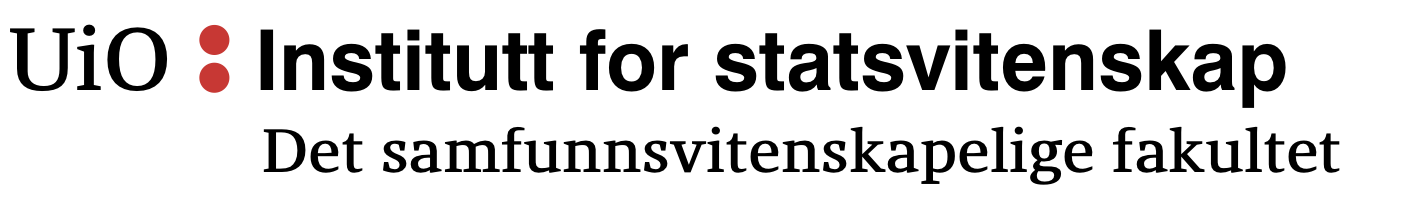 Institutt for statsvitenskapDet samfunnsvitenskapelige fakultetMøtereferat Til:		Fagutvalget ved Institutt for statsvitenskapDato: 		torsdag 7. oktober 2021Tid:		08:15 – 10:00Sted:		Rom 214, E. S. hus, Moltke Moes vei 31, Universitet i Oslo Ordstyrer:	Sigve Chrisander IversenReferent: 	Ingjerd Erika Eid SkjervenTil stede:	Sigve Chrisander Iversen			Fravær:			Ingjerd Erika Eid Skjerven			Andreas Staune-Mittet			Lily Morken					Yasiin Deria Elmi		Anton Kristian Bugge				Hasnat Raza Naqvi			Elena Cecilia Guzmàn HjertøH21/	Godkjenning av innkalling, dagsorden og referatSekretariatet har klart å skrive «kampen om SVFF» i referatet, det skal være «kampen om SV». Sekretariatet ber om unnskyldning. Godkjenning av innkalling, dagsorden og referat er enstemmig vedtatt.H21/	Orientering fra vervUtvalgsleder v/ SigveHar vært i utvalgslederforum med utvalgsledere og SVSU. Det ble satt ned en arbeidsgruppe for å jobbe med en felles metode for hvordan programmene får penger fra instituttet. Det er forskjellige systemer for hvordan man får penger – noen får faste summer og andre får f.eks. ved utlegg. Nestleder v/ AntonIntet å orientere. Har vært i København, og er fornøyd med det. Det påpekes at dette ikke var leder/nestleder-tur, det er bare tilfeldig at ledelsen samtidig var i Danmark. DMS v/ ElenaHar hatt møte med STV om håndtering av masterleseplasser. De understreket hvorfor denne saken er betydningsfull for dem. Dette håndteres i SVSU og per nå ingen løsning, men er sendt et notat til fakultetsledelsen. De vil også lage et sosialt arrangement.Flere av DMS-foreningene skal søke om å bli godkjent som forening av SIO, men de har felles vedtekter for hele DMS, så det er ikke sikkert at denne søknaden blir godkjent. I DMS-vedtektene ble det funnet en motstridning, som nå er rettet opp i.STV har fått ny logo. Jobber sammen med sekretariatet om å få til en felles kalender for FU og alle DMS-foreningene.  Sekretariat v/ IngjerdRydder på kontoret.Rydder opp i korttilganger til kontoret og utskriftsmuligheter for økonomiansvarlig. Økonomi v/ AndreasIkke til stede. Kommunikasjon v/ HasnatIkke til stede. Arrangementer v/ LilyJobber med professorlunsj. Har tatt kontakt med professoren som inviteres, og skal videreformidle svar til STV. Det blir 27. oktober. Hva serveres i lunsj? Vafler? Kan Yasiin dele ansvaret som arrangementsansvarlig ettersom hans eneste ansvar er studietur? Fagutvalget synes dette høres rimelig ut. Vi skal høre med Yasiin når han er tilbake. Samfunnsvitenskapelig Studentutvalg (SVSU) v/ IngjerdHadde møte i SVSU 6. oktober. Vedtok handlingsplan og snakket om strategi rundt digitalisering. Tas videre opp under evt. Instituttstyret v/ SigveIntet å orientere. Programrådet v/ Hasnat og AntonMøtet i programrådet i dag ble avlyst, derfor er sakene sendt på sirkulasjon med forslag til vedtak. Noen av sakene er helt tekniske, men vi kan merke oss at emnene som har hatt skoleeksamen hjemme pga. korona, går tilbake til å være skoleeksamen på skolen. H21/136	HandlingsplanSom fastsatt i vedtektenes skal fagutvalget ved ISV behandle handlingsplan hvert semester. Dette er lovlig sent å vedta handlingsplanen, men vi gjør det nå. I andre innkalling ligger handlingsplanen fra de forrige semestrene, Anton: Kommentar til punkt 4. Er dette et nødvendig punkt å ha med i en handlingsplan? Har vi en nettside i det hele tatt?Sigve: Ja. Tenker også det er unødvendig å opprettholde domenet for nettsiden – var mye styr. Når det gjelder domenet kommer vi tilbake til det på eventuelt. Foreslås å fjerne punkt nr. 4, men sløyfe det inn under punktet over. Sigve: Bør være et punkt om å få satt på plass ett møte med alle emnekontakter, for å få inn felles forslag inn mot instituttet. Sekretariatet skriver om også vedtas det på neste møte. H21/137	AktualitetssymposietVi har vedtatt tema «Norge og verden». Det vi må finne ut av er først og fremst tidspunkt. Det foreslås 2.-4. november. Må høre med STV om å flytte professorlunsj. Valg skal være en del av denne lunsjen. Vi har også mange gode professorer på instituttet som kan brukes. Skal fagutvalget arrangere alene, eller skal vi gjøre det i samarbeid med DMS? Det pleier å være 2-3 arrangementer om dagen, så nyttig å delegere litt ansvar. Vi kan delegere ansvar for ulike arrangementer disse ukene. DMS kan f.eks. få ansvar for sosiale arrangement. Elena kontakter DMS-foreningene for å se om det er engasjement blant dem. Vi bør uansett gi de ganske klare retningslinjer for hva arrangementene skal inneholde. De medlemmene som ikke var til stede bes også om å gis innspill til hva de kan bidra med, og oppfordres til også å være med og ta ansvar for arrangement. H21/138	StudieturansvarligStudietur er et av ansvarsområdene til Fagutvalget, og for at arbeidet med å nedsette en komite skal komme i gang trengs det å vedtas en studieturansvarligYasiin Deria Elma foreslås som studieturansvarlig.Vedtatt på akklamasjon. H21/139-A	Innspill til SVSU digital strategiPga. dårlig tid legger Ingjerd ut redegjørelse på Facebook også kommer man med innspill der. H21/139-B	Ny møtetidSigve kommer med nytt forslag på FacebookH21/139-C	NettsideI fjor var det engasjement blant DMS om å få domenet til statsvitenskap.no. Han som eide det domenet var ganske åpen for å få kjøpe det, men så hørte man ikke noe mer. Virker unødvendig å bruke midler på domenet, og ressurser og tid på å opprettholde en nettside som så få uansett bruker. Grunnen til engasjementet var at det skulle bli lettere å kontakt DMS. Vi bør ta en runde på hvordan å gjøre det lettere å kontakte disse foreningene. Diskuteres videre neste møte. Møtet ble hevet 09:58Med vennlig hilsenSigve Chrisander Iversen		Ingjerd Erika Eid SkjervenUtvalgsleder				UtvalgssekretærFagutvalget for ISV 			Fagutvalget for ISVTirsdag 2.novemberOnsdag 3. novemberTorsdag 4. november11-12Faglig arrangement, regi av FU.«Norge og atommakter».En professor Anton har. Anton og ElenaProfessorlunsj - STV«Norge og valg-ish»Faglig i regi av ALU. Arbeidslivsrelevans på en eller annen måte, men i et internasjonalt perspektiv. 15-16Innlegg fra en eller annen kul utenriksperson. Sigve prøver å ta kontakt med Ine Eriksen Søreide. FU«Norge og sikkerhetsrådet»Norge og klimaLily og IngjerdKveldQuiz på Uvisst. FU/ZPSosialt arrangement på U1  Høre med Machiavelli. 